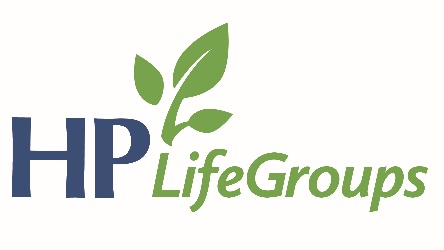 2018 HPBC GoalsIndividual Community Involvement: We will endeavor to cultivate a culture of evangelism in our church this year by encouraging our members to advance the gospel through individual community involvement.Specifically:  We desire for our members to pursue a level of community involvement that brings them into regular contact with those who need Christ.  “Community involvement” can be as simple as engaging a neighbor through a common hobby or as complex as participating in or leading a formal community organization (sports leagues, HOA, charities, etc).  Church Family Gathering:  We will continue our goal from last year to devote ourselves as a church family to the practice of prayer, testifying, and discipling one another during our evening gathering.  Specifically:  In addition to private and small group settings, we desire to see our church practice the commanded disciplines of prayer, testifying, and discipleship as an entire church family together.  Our vision is for these practices to be essential and primary activities during our evening gathering. We will begin the process of structuring our evening gatherings to centralize around these activities.ReflectSunday AM – Zechariah – Yahweh Remembers – Sam SaldivarWe were asked a series of events to remember. Were you able to pull up any recollections of those events? Were your thoughts built on actual data or more emotional events that you have edited yourself to be more positive or negative experiences?We should all be glad that when God remembers, he remembers actual data.How do you help yourself remember the when, why, and how God has helped you? How do these events help you find motivation?Do we have a problem with God putting us in dark places for his glory? If so how can we help ourselves through these times? (Zechariah encourages us to build memories how God has stepped into our lives to encourage us, 1:14, 1:16, 2;12, 8:2)Questions that pertain to the main emphasis of Zechariah being that God is at work and plans to live again with His people in Jerusalem. He will save them from their enemies and cleanse them from sin.Have you seen evidence in your life where God is at work to increase your desire or need to have Him in your life even more than he already is?Would someone share how God has saved you from your enemies or how God has cleansed you of a particular sin?Questions based on his particular points:Yahweh remembers: Life is not fair	What does the expression the apple of my eye convey to you about how God remembers and cares for you?Have you suffered injustices? Did you think that God’s eye was not on you? Have you felt in those times that God may have forgotten you? Explain, if you are willing to.Yahweh remembers: When we feel inadequateThink back to his description of our “filthy garments.” How did that make you feel? Have you ever fully shown God your gratitude for the robe that took the place of the garment?Yahweh remembers: When your work seems insignificantHave you ever thought that the task that God has put before you is too much for you? How did you respond?Do you ever feel that the path that God has you on is too simple/futile/insignificant? Help each other think through particular ways that our lives are significant in God’s work on this earth.In groups of 2-3:What is your main takeaway from this sermon?Pray with each other.Sunday PM – Proverbs – Parents and Children: The Road of Blessing Is a Two-Way Street – Drew ConleyDid you learn something from this sermon that you didn't know before? Something that you hadn't heard or thought through before? Or that you didn't know God's Word addressed?Read Prov 22:6. What is this verse not saying? (Let's get that question out of the way.) Parents, how does this verse apply to your life directly? What should it change about the way you live?For those with living parents, what are simple ways to honor your parents, at your time in life right now? How does/should our honor for our parents change and stay the same as we get older?Read Prov 10:1 – (transparency alert!) Can you think of a time in the last week that you acted without thinking of how it would affect someone else close to you? Would you be willing to share it? How does Prov 10:1 guide us in our relationships?Read Prov 17:6 and Psalm 127:3-5. What is a parent's goal in raising a child? Read Prov 17:17 - who has been this kind of friend for you? (Contact that person and thank him/her this week.) Do you have opportunity to be this kind of friend right now? Who could use your encouragement?